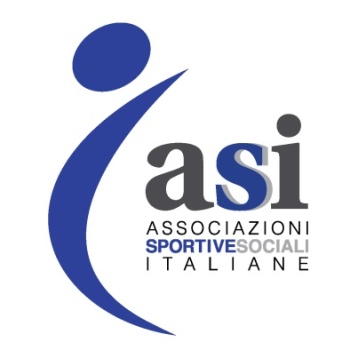 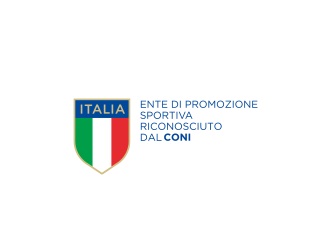 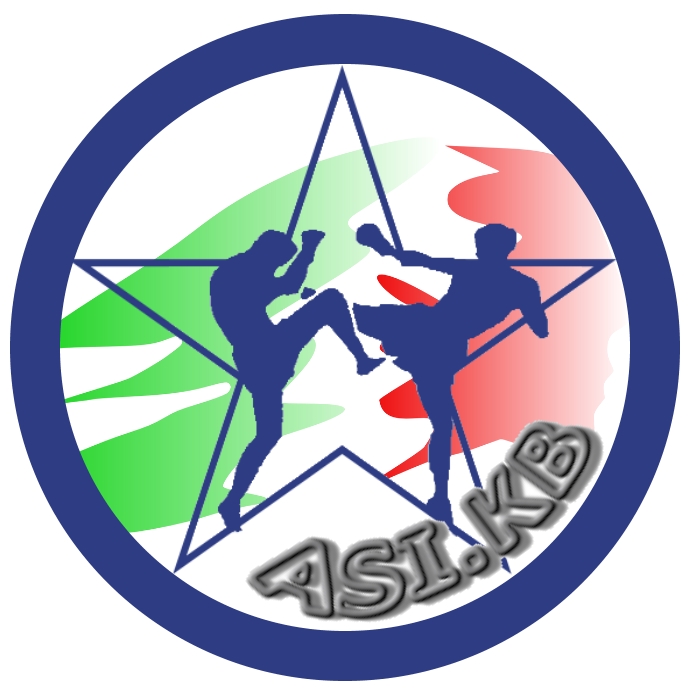 Domanda D’iscrizione corsi 2015/2016FORMAZIONE CORSO TECNICO KICKBOXING(compilare una scheda per ogni corsista)Dati personali:La presente domanda di iscrizione, compilata in ogni sua parte, va inviata scansionata a asikickboxing@gmail.comL’iscrizione va perfezionata con un bonifico a copertura della quota di partecipazione, di cui deve essere inviata copia a asikickboxing@gmail.com. Il modulo d’ iscrizione e relativa copia del pagamento devono pervenire almeno 10 giorni prima dell’inizio di ogni singolo corso.  Non è ammesso il pagamento in contanti se non, con le medesime scadenze, presso gli uffici ASI Kickboxing in Piazzale Stazione 7 - Padova.  Coordinate bancarie ASI: ASI CRV, Piazzale Stazione 7, 35131 - PadovaIBAN: IT47U  (IT47U0103012105000002029175)Causale*: formazione ASI kickboxing, corso  * n.b. nel caso di più corsisti potrete effettuare un unico bonifico cumulativo, inserendo nella causale il nome dei corsistiData____________________________                                                                Firma _______________________________TITOLO CORSO ASI PER TECNICI DI KICK BOXINGCORSO ASI PER TECNICI DI KICK BOXINGCORSO ASI PER TECNICI DI KICK BOXINGCORSO ASI PER TECNICI DI KICK BOXINGCORSO ASI PER TECNICI DI KICK BOXINGPADOVAPADOVA1° livello (tecn. allenatore)2° livello (tecn. istruttore)3° livello (tecn. maestro)1° livello (tecn. allenatore)2° livello (tecn. istruttore)3° livello (tecn. maestro)QUOTA DI ISCRIZIONE n.b. : l’accesso ai livelli successivi al 1° è subordinato al possesso della qualifica di  livello precedente€ 150,00 = corso + tesserino tecnico + iscrizone Albo Nazionale€ 180,00 =  corso + tesserino tecnico + iscrizione Albo Nazionale   + diploma€ 150,00 = corso + tesserino tecnico + iscrizone Albo Nazionale€ 180,00 =  corso + tesserino tecnico + iscrizione Albo Nazionale   + diploma€ 150,00 = corso + tesserino tecnico + iscrizone Albo Nazionale€ 180,00 =  corso + tesserino tecnico + iscrizione Albo Nazionale   + diploma€ 150,00 = corso + tesserino tecnico + iscrizone Albo Nazionale€ 180,00 =  corso + tesserino tecnico + iscrizione Albo Nazionale   + diploma(barrare la scelta)(barrare la scelta)(barrare la scelta)NOMECOGNOMECOGNOMELOGO DI NASCITALOGO DI NASCITALOGO DI NASCITADATA DI NASCITADATA DI NASCITADATA DI NASCITACODICE FISCALECODICE FISCALECODICE FISCALECODICE FISCALECODICE FISCALEINDIRIZZOINDIRIZZOCAPCITTA’CITTA’PROV.TELEFONOEMAIL EMAIL FAXSOCIETA’SOCIETA’SOCIETA’SOCIETA’